List each of your businesses strengths, weaknesses, opportunities or threats in the table below remember that some strengths may also be weaknesses and some opportunities may also be threats.An example of a completed Export SWOT might look like this: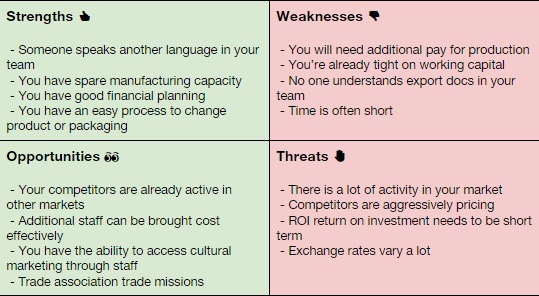 StrengthsWeaknessesExamples:Advantages of propositionSomeone speaks another languageExcess manufacturing capacityResources, assets, people, experience, knowledge Financial strengthMarketing reach, distribution, awarenessInnovative opportunityLocation and geographical reachPrice, value, qualityProcesses, systems, ITCommunicationsExamples:Lack of export experienceGaps in capabilitiesLack of competitive strengthReputation, presence and reachFinancial weaknessesTimescales, deadlines and pressuresEffect on core activitiesReliability of data, planning, predictabilityMorale, commitment, leadership Lack of accreditations or certificationsOpportunitiesThreatsExamples:Market developmentsCompetitors active in the marketLifestyle trendsTechnology developmentsKey contacts in other marketsAbility to adapt to market demandsNew USP’sExisting partnerships that can extend overseasMarketing opportunitiesExamples:Political instabilityLegislative changesEnvironmental impactsCompetitor intentionsMarket demandNew technologies, services, ideasLoss of key staffFinancial or exchange rate instability Economy – home, abroadSeasonalityStrengths:Have 2 foreign language speakers in the businessCan gear up manufacturing to supply additional productsHave a good website & online presence that can be developedHave clear understanding of our USP & who will buy our serviceWeaknesses:Moving product abroad is expensiveLack of knowledge of the exporting processLimited time to get exports underwayNew company with little market presenceTight financial controls in existing businessOpportunities:Competitors are there which suggest a potential marketBig growth in identified marketsHave some key contacts in identified marketsCan reach overseas market with a little online developmentKeen and excited to be working internationallyThreats:Political instability in UK & EULack of follow up financial investmentExperienced competitors in new markets 